МИНИСТЕРСТВО ОБРАЗОВАНИЯ И НАУКИ РЕСПУБЛИКИ ДАГЕСТАНМУНИЦИПАЛЬНОЕ КАЗЕННОЕ  ОБРАЗОВАТЕЛЬНОЕ УЧРЕЖДЕНИЕ«ДРУЖБИНСКАЯ СРЕДНЯЯ ОБЩЕОБРАЗОВАТЕЛЬНАЯ ШКОЛА»«Утверждаю»                                                        Директор школы:   __________ И.Г.Гасаналиев                                Открытый урок                в 10 классе на  тему:                                                                      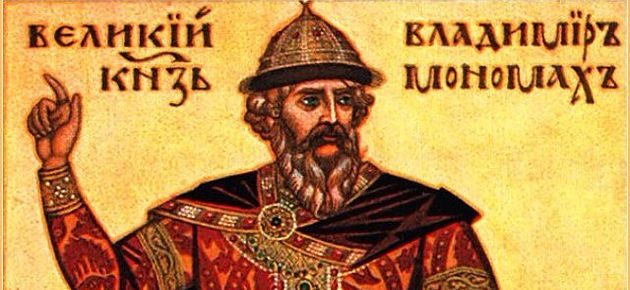                                                                                 Подготовила и провела:                                                                   учитель историиМКОУ «Дружбинская СОШ»Багомедова Сарият Рамазановна2019г.Цель урока: показать центростремительные тенденции в жизни русского государства, охарактеризовать политику Владимира Мономаха как стремление восстановить единство державы.План урока:1. «Крестовый поход в степь» 1111г. Деятельность Мономаха до занятия престола в Киеве.2. Восстание в Киеве и приход к власти Владимира Мономаха,3. Политика Мономаха.4. Правление Мстислава. Начало новой смуты.Важнейшие даты: 1111 г. - крестовый поход князей во главе с Владимиром Мономахом против половцев; 1113 г. - восстание в Киеве в связи со смертью Святополка; 1113-1125 гг. - правление князя Владимира Мономаха в Киеве.Проверка д/з. Игра «слабое звено».Показываю карточки с датами и словами, называю ответы.Как называли на Руси верховного правителя? –(Великий князь киевский) 988г.- (крещение Руси)1061- впервые орды половцев появились у границ Руси Кто из русских князей впервые привлек к себе на службу половцев –Олег в 1078г.1076г.-поход против чехов1093г. Набеги половцев на Русь; 1093г.-возникновение трех политических группировок в борьбе за власть-1)Святополк в Киеве;2)Мономах в Чернигове.3)Олег в Тмутаракани.1093 г.-смерть Всеволода.Смерды- крестьяне общинники .Холопы -безземельные и полностью бесправные крестьяне.Закупы- те кто становился зависимыми, взяв в долг «купу»1097 – Любечский Съезд князей.Половцы? – тюркоязычный кочевой народ. ВX веке занимали территорию Северо-Западного Казахстана.Кто возглавлял Любечский съезд князей –Владимир МономахПоследствия Любечскиго съезда -договор о мире и единстве, объединение сил против половцев.2.Постановка цели урока. Задание на урок.:Обратите внимание на даты на доске. К концу урока вы мне должны  сказать события которые произошли в эти годы.1111 г. – 1113 г. - 1113-1125 гг. -.      Термины и понятия урока
      «Крестовый поход» — название похода Владимира Мономаха против половцев в 1111 г.
      Съезды князей — личные встречи носителей высшей власти, уполномоченные принимать судьбоносные для страны решения.

3. Работа с новым материалом.1.                       Да ведают потомки православных                        Земли родной минувшую судьбу.                       Своих царей великих почитают                        За их труды, за славу, за добро…А.С.Пушкин-Кто он Владимир Мономах?. Какова его роль в судьбе государства? Почему его почитают?Отношения Руси и Степи в конце XI—XII в. во многом определялись попытками половецких ханов вмешаться во внутренние дела Руси.- когда Русь впервые столкнулась с половцами? (1061г.) слайд1
1. Учитель сообщает: В 1100 г. состоялся новый съезд князей в г.Витичеве, где они договорились предпринять совместный поход против половцев. Целью «Крестового похода в степь» 1111 г. был захват главного города половцев Шарукани. На этот раз князья задумали не просто очередной военный набег, но поход всей Руси. Они обратились с просьбой к митрополиту Никифору, и он прислал в их войско епископов и священников. Чтобы всем было видно: идет не войско на войско, но вера на веру, вера защитительная на веру грабительскую.-Почему поход был назван –Крестовым?Беседа с учащимися по вопросам:-   Чем прославился Владимир Мономах до того, как стал великим киевским князем? (Он был великим полководцем, миротворцем.)-Почему у Владимира Мономаха было такое прозвище и что оно означало? (Свое прозвище Владимир получил по матери - греческой принцессе Анастасии, дочери византийского императора Константина IX Мономаха.«Мономах» по-гречески значит — «единоборец».)1111-Новый грандиозный поход в степь. Цель-захват сердца половецких владений г. Шарукань. (слайд карта)Для того чтобы обеспечить себе поддержку близких половецких войск Владимир и Олег  женили своих сыновей на Юрия Владимировича (Юрий Долгорукий ) и Святослава Ольговича  на дочерях ханов, поднесли ханам дорогие подарки.Русская рать разгромила передовые отряды и подошла к столице. Город сдался на милость победителям. Другой город Сугров, отказался сдаться и был взят штурмом и сожжен. . Еще одну битву русские князья выиграли на берегу Дона. Решающее сражение  состоялась на реке Сольнице.  27 марта 1111г.  По словам летописца , «половцы выступили точно великий лес». Но Мономах не стал ждать окружения, а повел войско навстречу врагу.. Около 10 тыс половцев полегло на поле боя. Лишь небольшая часть ушла в  степь. Итог похода: Весть пронеслась гонцами в Византию, Польшу, Чехию, Рим. Показала мощь Руси .2.Восстание в Киеве.(слайд)Цель: причины восстания.( слайд)Святополк Изяславич умер в 1113 г., после его смерти различные боярские группировки начали борьбу за власть, стремясь посадить на престол одного из князей. Это не понравилось простым ремесленникам и торговцам Киева, которые вооружившись топорами, косами, вилами, подняли восстание. Киевское восстание напугало феодальные верхи и заставило их обратиться к единственно возможной кандидатуре популярного князя, известного всему народу своей тридцатипятилетней борьбой с половцами. На престол был призван Владимир, которому в то время было уже 60 лет.Причины. С 87-89 читают  выписываютПроверка на слайде.3.Политика Мономаха. Презентация и сообщение детей.4. Вывод Слайд  дополни.Деятельность князя направлена на : а) на сохранение и укрепление единой власти в государстве;б) на борьбу с разделительными тенденциями и действиями других князей;в) на защиту от половцев;г) на реформирование внутренней жизни государства.Владимир Мономах осуществил важнейшие преобразования в сфере права :вышла новая редакция «Русской Правды» (Устав Владимира Мономаха). Особенность устава в том, что он значительно облегчил  положение бедных  людей). Проценты за взятые долги значительно снижались, многие непосильные долги были ликвидированы.. Включены новые статьи, облегчающие участь смердов, закупов, рядовичей ит.п. Работа с историческим источником: ученики самостоятельно прочитают в учебнике часть «Поучения Владимира Мономаха своим детям» (§ 13, с. 91) и ответить на следующие вопросы: (Слайд)- Как характеризует Владимира Мономаха отрывок из его писания? (Как человека смелого, трудолюбивого, милосердного и справедливого.)- На какой вывод своих детей рассчитывал князь, приведя сведения, вошедшие в этот отрывок? (Он рассчитывал на то, что его дети будут такими же бесстрашными, будут трудиться, «не храня своей жизни и не щадя головы своей», а результаты - в руке божьей.)Запись в тетрадях:Владимир Мономах умер 19 мая 1125 г. на 73 году своей жизни.4. Правление Мстислава. Начало новой смуты.Деятельность Мстислава (1125-1132 гг.) являлась продолжением политики отца. Он укреплял внутренний баланс во внутрикняжеских отношениях, защищал границы Руси.Смерть Мстислава стала гранью, за которой началась совсем другая эпоха. Могучие правители, такие как Владимир Мономах и его сын Мстислав, своей железной волей и талантом цементировали Русь. После них на политической арене не оказалось сильных правителей. Десять лет продолжалась междоусобная борьба за Киев.Запись в тетрадь: С 30-ых годов Русь окончательно вступила в период раздробленности. 5.Вывод:Время Владимира Мономаха и его сына оказалось самым плодотворным за последние десятилетия. Он успокоил русское обществот.е. прекратил ее внутреннюю борьбу, причем сделал это не только за счет внутренней силы, но и за счет разумных уступок низам общества. Закончить урок хотелось бы словами Владимира Мономаха.:Слайд«Уклонисьотзла,  сотворидобро, найдимириотгонизло,ижививовекивеков.»(  Владимир Мономах)6. Д/З.п. 13. Вопросы. -Доклад: Поучение Владимира Мономаха: характер и круг интересов великого князя. -(презентация)ПриложениеИз «Поучения» Владимира Мономаха:

Остерегайтесь лжи и пьянства – 
Это губит и душу и тело. 
… Больше всего чтите гостя, 
откуда бы к вам ни пришел, - 
простой ли человек, или знатный, 
или посол, - … угостите 
пищей или питьем. 

Куда ни пойдете по своей земле, 
Нигде не позволяйте ни своим, 
Ни чужим отрокам обижать 
Жителей ни в селениях, 
Ни в полях, чтобы вас
Не стали проклинать. 

Куда ни пойдете, 
Где ни остановитесь в пути, 
Везде напоите и накормите
Всякого просящего… 
…Вы же, поступая хорошо, 
не ленитесь на все доброе. 

Не пройдите мимо человека, 
не приветствуя его, 
а скажите всякому 
при встрече 
доброе слово. 

Что знаете хорошего, 
Того не забывайте, 
а чего не знаете, тому учитесь… 
А леность – мать всему дурному: 
Ленивый, что умеет, забывает, 
А чего не умеет, тому не учится. «Поучение» Владимира Мономаха
(Извлечение)      ...Ибо как Василий учил, собрав юношей: душой быть чистым, непорочным, телом — слабым, в разговоре — негромким, соблюдая слово Господне: есть и пить без особого шума, при старших помалкивать, к умным прислушиваться, старейшинам подчиняться, с равными и подчиненными в приязни жить, без лукавства беседовать, побольше размышляя, не свирепствовать словом, не ругаться в беседе, не смеяться чрезмерно, стыдиться старших, с дурными женщинами не общаться, глаза опуская долу, а душу ввысь, суеты избегая, не пытаться поучать беспечных во власти, ни во что почитать всенародную славу.
      Старых почитай как отца, а молодых как братьев; в доме своем не будьте беспечны, но за всем следите; не полагайтесь на ключника или слугу, чтобы не посмеялись к вам приходящие над домом вашим, ни над вашим столом. Пойдя на войну, не отсиживайтесь, не оглядывайтесь на воевод, ни питью, ни еде не предавайтесь, ни спанью; сами снаряжайте охрану и ночью, расставив стражу со всех сторон, рядом с воинами ложитесь и пораньше вставайте; оружие с себя никогда не снимайте второпях, не разглядев по небрежности, внезапно ведь человек погибает. Остерегайся лжи, и пьянства, и блуда, ибо от них душа погибает и тело. Отправляясь каким путем по своим землям, не позволяйте слугам вред причинять ни своим, ни чужим, ни в деревнях, ни на пашнях, чтобы не стали нас проклинать. Куда ни пойдете, где ни пристанете, напоите и накормите убогого, но больше всего почитайте гостя, откуда бы к вам ни пришел, простолюдин ли, знатный или посол; если не можете почтить его даром — едой да питьем приветьте, ибо они, повсюду бывая, прославят человека по всем землям — или добрым, или злым.
      Смерти, дети мои, не страшась, ни войны, ни зверя, дело исполняйте мужское, какое вам Бог пошлет; ибо если я от войны, и дикого зверя, и от воды, и с коня свалившись уберегся, никто из вас не повредится и не убьется, пока не будет от Бога повеления, а если уж от Бога наступит смерть, то ни отец, ни мать, ни братья не смогут отнять от нее; но если и доброе дело — остерегаться самому, то Божие обережение лучше человеческого.